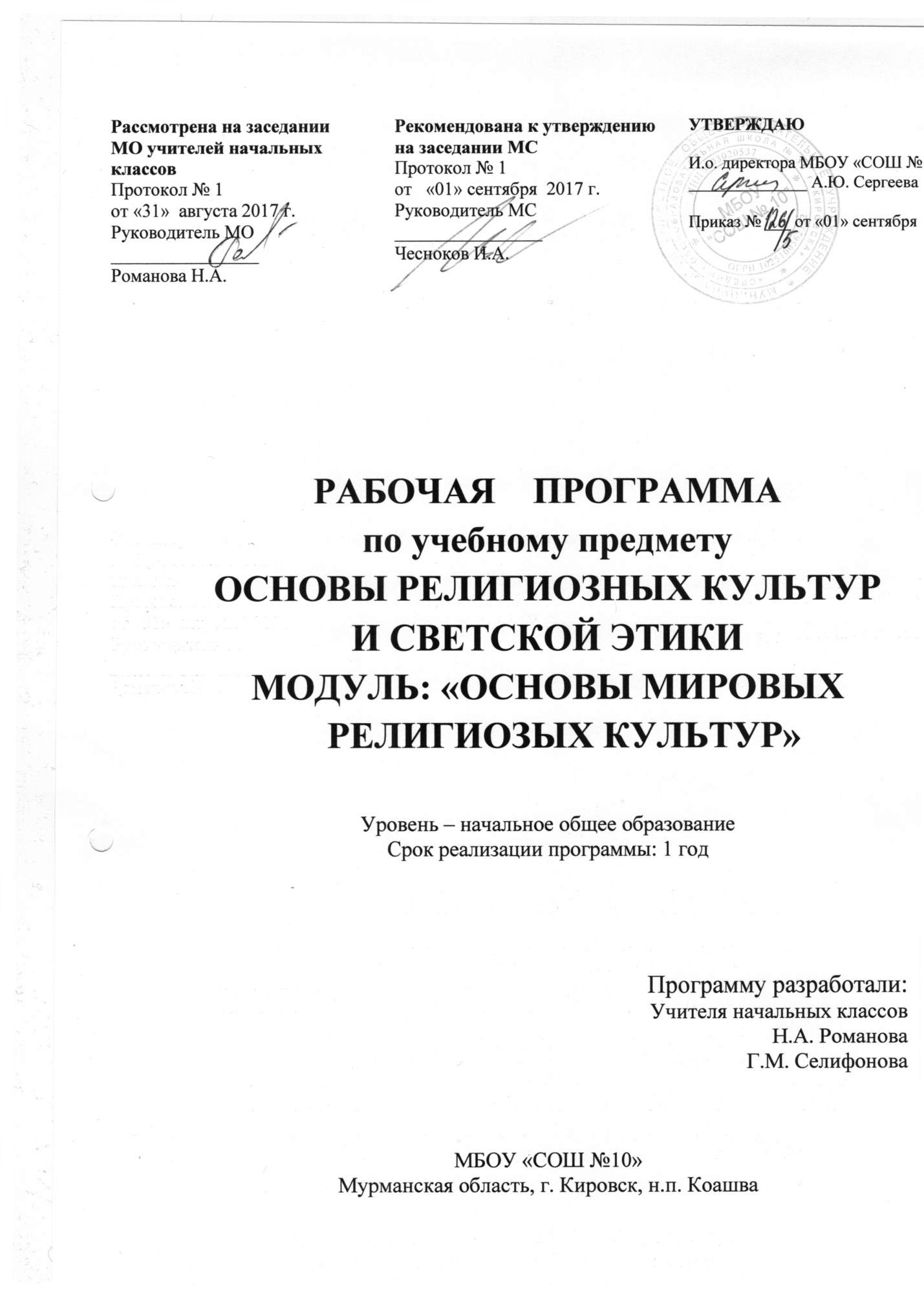 ПЛАНИРУЕМЫЕ РЕЗУЛЬТАТЫ ОСВОЕНИЯ ПРЕДМЕТАСОДЕРЖАНИЕ УЧЕБНОГО ПРЕДМЕТАТЕМАТИЧЕСКОЕ ПЛАНИРОВАНИЕ Личностные У выпускника будут сформированы:- широкая мотивационная основа учебной деятельности, включающая социальные, учебно­познавательные и внешние мотивы;- учебно­познавательный интерес к новому учебному материалу и способам решения новой задачи;- основы гражданской идентичности, своей этнической принадлежности в форме осознания «Я» как члена семьи, представителя народа, гражданина России, чувства сопричастности и гордости за свою Родину, народ и историю, осознание ответственности человека за общее благополучие;- ориентация в нравственном содержании и смысле как собственных поступков, так и поступков окружающих людей;- установка на здоровый образ жизни;- основы экологической культуры: принятие ценности природного мира, готовность следовать в своей деятельности нормам природоохранного, нерасточительного, здоровьесберегающего поведения;Выпускник получит возможность для формирования:- выраженной устойчивой учебно­познавательной мотивации учения;- устойчивого учебно­познавательного интереса к новым общим способам решения задач;- компетентности в реализации основ гражданской идентичности в поступках и деятельности;- установки на здоровый образ жизни и реализации её в реальном поведении и поступкахМетапредметныеРегулятивные УУД:Выпускник научится:- принимать и сохранять учебную задачу;- учитывать выделенные учителем ориентиры действия в новом учебном материале в сотрудничестве с учителем; оценивать правильность выполнения действия на уровне адекватной ретроспективной оценки соответствия результатов требованиям данной задачи;- адекватно воспринимать предложения и оценку учителей, товарищей, родителей и других людей;- вносить необходимые коррективы в действие после его завершения на основе его оценки и учёта характера сделанных ошибок, использовать предложения и оценки для создания нового, более совершенного результата, использовать запись в цифровой форме хода и результатов решения задачи, собственной звучащей речи на русском, родном и иностранном языках.Выпускник получит возможность научиться:- в сотрудничестве с учителем ставить новые учебные задачи;- преобразовывать практическую задачу в познавательную;- проявлять познавательную инициативу в учебном сотрудничестве;- самостоятельно оценивать правильность выполнения действия и вносить необходимые коррективы в исполнение как по ходу его реализации, так и в конце действия.МетапредметныеПознавательные УУД:Выпускник научится:- осуществлять поиск необходимой информации для выполнения учебных заданий с использованием учебной литературы, энциклопедий, справочников (включая электронные, цифровые), в открытом информационном пространстве, в том числе контролируемом пространстве Интернета;- осуществлять запись (фиксацию) выборочной информации об окружающем мире и о себе самом, в том числе с помощью инструментов ИКТ;- использовать знаково­символические средства, в том числе модели (включая виртуальные) и схемы (включая концептуальные), для решения задач;-проявлять познавательную инициативу в учебном сотрудничестве;- строить сообщения в устной и письменной форме;- осуществлять анализ объектов с выделением существенных и несущественных признаков;- проводить сравнение, сериацию и классификацию по заданным критериям;- устанавливать причинно­следственные связи в изучаемом круге явлений;- строить рассуждения в форме связи простых суждений об объекте, его строении, свойствах и связях.Выпускник получит возможность научиться:- осуществлять расширенный поиск информации с использованием ресурсов библиотек и Интернета;- записывать, фиксировать информацию об окружающем мире с помощью инструментов ИКТ;- создавать и преобразовывать модели и схемы для решения задач;- осознанно и произвольно строить сообщения в устной и письменной форме;- осуществлять сравнение, сериацию и классификацию, самостоятельно выбирая основания и критерии для указанных логических операций;- строить логическое рассуждение, включающее установление причинно­следственных связей.МетапредметныеКоммуникативные УУД:Выпускник научится:- адекватно использовать коммуникативные, прежде всего речевые, средства для решения различных коммуникативных задач, строить монологическое высказывание (в том числе сопровождая его аудиовизуальной поддержкой), владеть диалогической формой коммуникации, используя в том числе средства и инструменты ИКТ и дистанционного общения;- допускать возможность существования у людей различных точек зрения, в том числе не совпадающих с его собственной, и ориентироваться на позицию партнёра в общении и взаимодействии;- учитывать разные мнения и стремиться к координации различных позиций в сотрудничестве;- строить понятные для партнёра высказывания, учитывающие, что партнёр знает и видит, а что нет;- задавать вопросы;- использовать речь для регуляции своего действия;- адекватно использовать речевые средства для решения различных коммуникативных задач, строить монологическое высказывание, владеть диалогической формой речи.Выпускник получит возможность научиться:- учитывать и координировать в сотрудничестве позиции других людей, отличные от собственной;- учитывать разные мнения и интересы и обосновывать собственную позицию;- понимать относительность мнений и подходов к решению проблемы;- аргументировать свою позицию и координировать её с позициями партнёров в сотрудничестве при выработке общего решения в совместной деятельности;- задавать вопросы, необходимые для организации собственной деятельности и сотрудничества с партнёром;-адекватно использовать речевые средства для эффективного решения разнообразных коммуникативных задач, планирования и регуляции своей деятельности.ПредметныеУченик научится:раскрывать содержание основных составляющих мировых религиозных культур (религиозная вера и мораль, священные книги и места, сооружения, ритуалы, обычаи и обряды, религиозные праздники и календари, нормы отношений людей друг к другу, в семье, религиозное искусство, отношение к труду и др.);–	ориентироваться в истории возникновения религиозных традиций православия, ислама, буддизма, иудаизма, истории их формирования в России; –	понимать значение традиционных религий, религиозных культур в жизни людей, семей, народов, российского общества, в истории России; –	излагать свое мнение по поводу значения религии, религиозной культуры в жизни людей и общества;–	соотносить нравственные формы поведения с нормами религиозной морали; –	осуществлять поиск необходимой информации для выполнения заданий; участвовать в диспутах, слушать собеседника и излагать свое мнение; готовить сообщения по выбранным темам. ПредметныеУченик получит возможность научиться:развивать нравственную рефлексию, совершенствовать морально-нравственное самосознание, регулировать собственное поведение на основе традиционных для российского общества, народов России духовно-нравственных ценностей;–	устанавливать взаимосвязь между содержанием религиозной культуры и поведением людей, общественными явлениями;–	выстраивать отношения с представителями разных мировоззрений и культурных традиций на основе взаимного уважения прав и законных интересов сограждан; –	акцентировать внимание на религиозных духовно-нравственных аспектах человеческого поведения при изучении гуманитарных предметов на последующих уровнях общего образования.Раздел / темаСодержаниеВведение. Духовные ценности и нравственные идеалы в жизни человека и общества (1 час).Россия – наша Родина. Введение в православную духовную традицию. Особенности восточного христианства. Культура и религия.Основы религиозных культур (28 часов).Что такое религия? Какие бывают религии? Религии России. Что такое культура? Влияние религии на культуру.Древнейшие верования. Первые религии. Многобожие. Иудаизм. Ислам. Христианство. Буддизм.Религии мира и их основатели. Христианство. Иисус Христос, апостолы. Ислам. Мухаммед. Буддизм. Сиддхартха Гуатама. Священные книги религий мира. Когда впервые появились священные тексты и как они назывались? Веды, Авеста, Трипитака, Тора, Библия, Коран. Священная книга буддизма – «Три корзины мудрости» (Типитаки). Священные книги иудаизма и христианства. Библия. Ветхий завет. Новый завет. Священная книга ислама. Коран. Хранители предания в религиях мира. Кто такие жрецы. Мудрецы иудеев. Христианские священнослужители. Иерархия в христианской церкви. Мусульманская община. Буддийская община – сангха.Человек в религиозных традициях мира. Роль, место и предназначение человека в религиях мира.Священные сооружения. Для чего нужны священные сооружения? Храм Единого Бога в Иерусалиме, Софийский собор. Христианские храмы (алтарь, иконы). Устройство православного храма. Мечеть. Буддийские священные сооружения. Искусство в религиозной культуре. Роль искусства в разных религиозных традициях. Искусство в религиозной культуре христианства. Искусство в религиозной культуре ислама. Искусство в религиозной культуре иудаизма. Искусство в религиозной культуре буддизма.Добро и зло. Возникновение зла в мире. Понятие греха, раскаяния и воздаяния. Рай и ад.Религии России. Как на Руси выбирали веру? Роль князя Владимира в крещении Руси. Православное христианство в истории России. Первые русские святые (Борис и Глеб). Деятельность Кирилла и Мефодия. Святой Сергий Радонежский. Первый русский печатник Иван Фёдоров. Установление патриаршества. Церковный раскол: кто такие старообрядцы (староверы). Судьба Церкви в XX веке. Другие христианские исповедания. Ислам, иудаизм, буддизм в истории России.Религия и мораль. Главный принцип всех религий. Нравственные заповеди в религиях мира. Заповеди иудаизма и христианства. Нравственное учение ислама. Учение о поведении человека в буддизме.Религиозные ритуалы. Что такое ритуалы (обряды), история их возникновения. Христианство: основные Таинства. Ислам: ежедневная молитва намаз. Иудаизм: еженедельная традиция – соблюдение субботы (шабат). Буддизм: каждодневная молитва (мантра). Обычаи и обряды. Традиционные обычаи и обряды в религиях мира. Религиозные ритуалы в искусстве. Значение религиозных ритуалов в искусстве в традиционных религиях.Календари религий мира. Особенности летоисчисления в христианстве, исламе, иудаизме и буддизме. Праздники в религиях мира. Праздники иудаизма (Песах, Шавуот, Ханука). Праздники христианства (Рождество, Пасха). Праздники ислама (Курбан-байрам, Ураза-байрам). Праздники буддизма (Дончод, Сагаалган).Семья, семейные ценности. Роль семьи в жизни каждого человека. Отношение традиционных религий России к семье. Долг, свобода, ответственность, труд. Понятия «свобода», «долг», «ответственность», «труд» в разных религиях.Милосердие, забота о слабых, взаимопомощь. Милосердие, забота о слабых, взаимопомощь в различных религиях.Духовные традиции многонационального народа России (5 часов).Духовные традиции России. Роль религий в становлении России. С чего начинается Россия.Основной формой организации учебного процесса в 4 классе (при изучении основ мировых религиозных культур) является традиционный школьный урок. Для закрепления изученного материала проводится беседа (собеседование). В 4 классе (при освоении нравственных основ мировых религиозных культур) беседа является основной формой проведения занятий. Занятия по курсу «Основы мировых религиозных культур» рекомендуется сопровождать демонстрацией изображений, совместным чтением и другими источниками, прослушиванием произведений, уроками - экскурсиями. При изучении основ мировых религиозных культур отметки не выставляются. №Тема раздела количество часов№Тема раздела количество часов1Россия – наша Родина. Введение в православную духовную традицию. Особенности восточного христианства. Культура и религия.12Культура и религия24Возникновение религий. Древнейшие верования15Возникновение религий. Религии мира и их основатели16Священные книги религий мира. Веды, Авеста, Трипитака17Священные книги религий мира. Тора, Библия, Коран18Хранители предания в религиях мира19Добро и зло. Понятие греха, раскаяния и воздаяния. 210Человек в религиозных традициях мира 111Священные сооружения 212Искусство в религиозной культуре213Творческие работы ученика214История религий в России215Религиозные ритуалы. Обычаи и обряды216Паломничества и святыни.117Праздники и календари218Религия и мораль. Нравственные заповеди в религиях мира.219Милосердие, забота о слабых, взаимопомощь.120Семья.121Долг, свобода, ответственность, труд. 122Любовь и уважение к Отечеству. 123Подготовка творческих проектов.124Выступление учащихся со своими творческими работами225Презентация творческих проектов 1Всего за год:34